Приложение 2 «Интеллект – карта» по теме «Животный мир Прибайкалья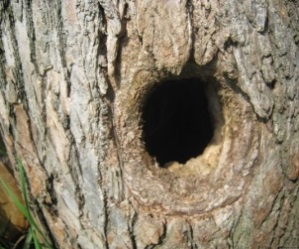 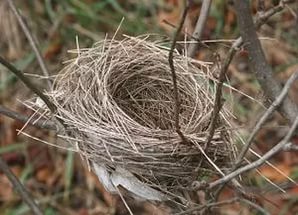 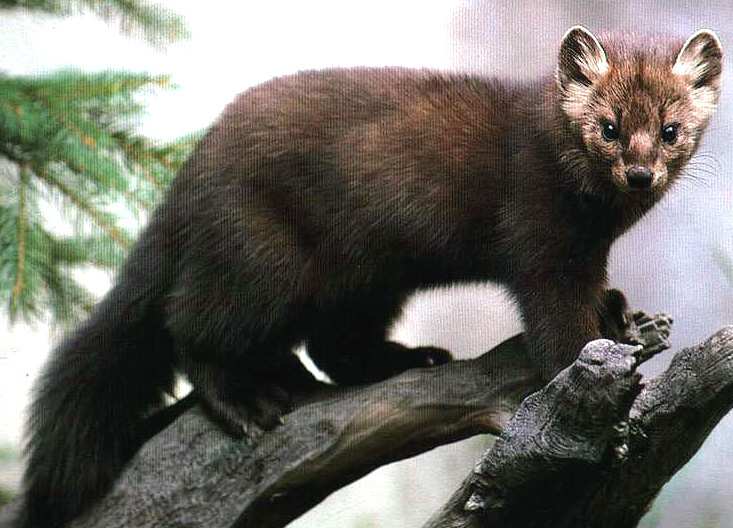 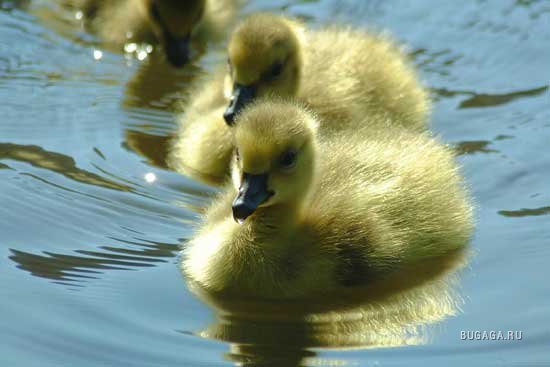 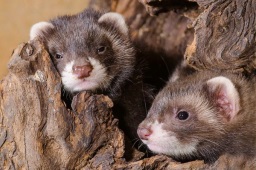 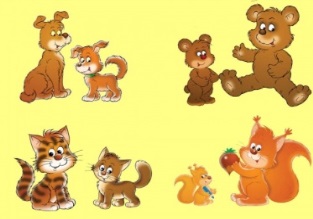 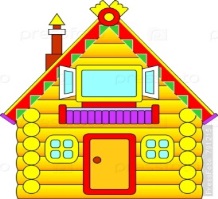 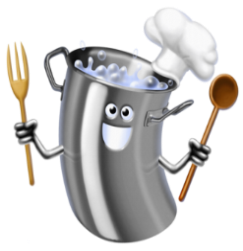 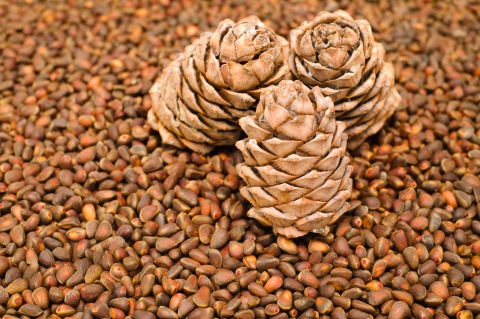 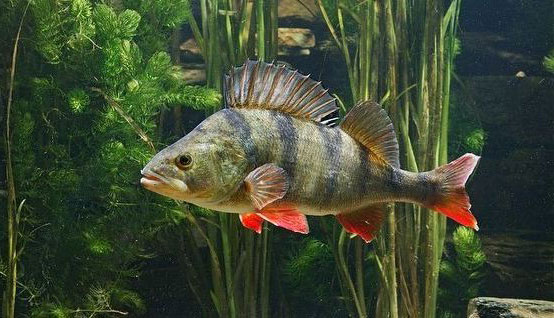 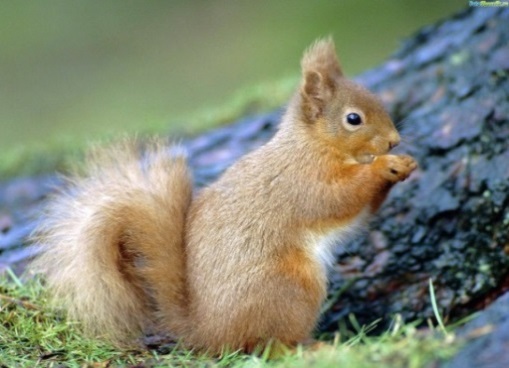 